АДМИНИСТРАЦИЯДУБОВООВРАЖНОГО СЕЛЬСКОГО ПОСЕЛЕНИЯСВЕТЛОЯРСКОГО МУНИЦИПАЛЬН О РАЙОНА ВОЛГОГРАДСКОЙ ОБЛАСТИПОСТАНОВЛЕНИЕот 24.05.2012г.	23Об утверждении перечня должностей муниципальной службы администрации Дубовоовражного сельского поселения Светлоярского муниципального района, чьи сведенцу о доходах, об имуществе и обязательствах имущественного характера, а также сведения о доходах, об имуществе и обязательствах имущественного характера своих супруги (супруга) и несовершеннолетних детей подлежат размещению на официальном Интернет-сайте администрации Дубовоовражного сельского поселения и представления этих сведений средствах массовой информации для опубликованияРуководствуясь Федеральным законом от 25 . 11.2008 г. ЛФ 273-ФЗ «О противодействии коррупции», Федеральным законом от 02.03.2007 25ФЗ «О муниципальной службе в Российской Федерации». Федеральным законом от27.07.2006 г. № 152 —ФЗ «О персональных данных» постановлением Губернатора Волгоградской области от 12.04.2012 г. 154, в целях совершенствования деятельности администрации Дубовоовражного сельского поселения по профилактике коррупции.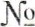 постановляю:Утвердить прилагаемый перечень должностей муниципальной службы администрации Дубовоовражного сельского поселения Светлоярского муниципального района, чьи сведения о доходах, об имуществе и обязательствах имущественного характера, а также сведения о доходах, об имуществе и обязательствах имущественного характера своих супруги (супруга) и несовершеннолетних детей подлежат размещению на официальном Интернет-сайте администрации Дубовоовражного сельского поселения и представления этих сведений средства уд массовой информации для опубликования (далее — Перечень должностей).Приложение к постановлению администрации Дубовоовражного сельского поселения Светлоярского муниципального района от 24.05.201 1г. № 23Перечень должностей муниципальной службы администрации Дубовоовражного сельского поселения Светлоярского муниципального района, чьи сведения о доходах, об имуществе и обязательствах имущественного характера, а также сведения о доходах, об имуществе и обязательствах имущественного характера своих супруги (супруга) и несовершеннолетних детей подлежат размещению на официальном Интернет-сайте администрации Дубовоовражного сельского поселения и представления этих сведений средствами массовой информации для опубликования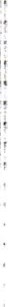 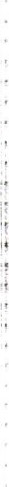 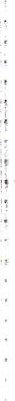 Контроль над исполнением настоящего постановления оставляю за собой.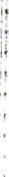 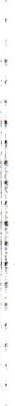 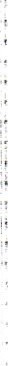 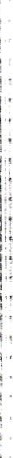 Глава Дубовоовражного сельского поселения	Т.И. ГутороваГруппа должностейДолжностьСрок полномочийВысшая группа должностейГлава администрации Дубовоовражного сельского поселения в соответствии с ставом Дубовоовражного сельского поселения «Администрацией Дубовоовражного поселения руководи г лава Дубовоовражного сельского поселения на принципах единоначалия»На определенный срокГлавная группа должностейГлавный специалист администрации, начальник отдела кадров и муниципальной службыНа неопределенный срокГлавная группа должностейГлавный специалист администрации главный бухгалтер администрациинеопределенный срокВедущая группа должностейВедущий специалист администрации. бухгалтерНа неопределенный срокВедущая группа должностейВедущий специалист администрации по управлению муниципальным имуществом и земельными ресурсамиНа неопределенный срок